          MOKYTOJO: Jono Jonaičio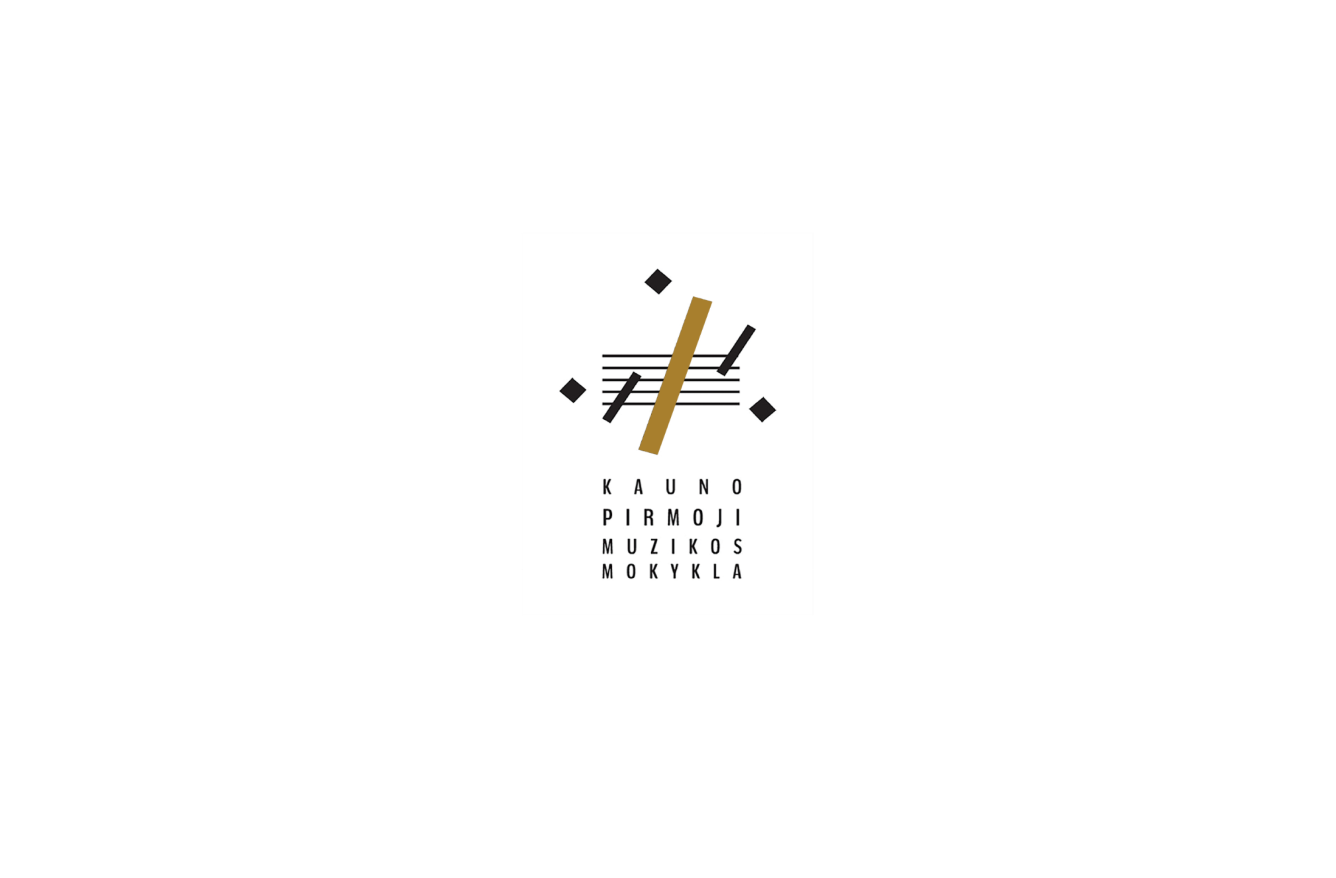               KVALIFIKACINĖ KATEGORIJA: mokytojas metodininkas              METODINĖ VEIKLA | 2018/2019 M. M.VEIKLOS RODIKLISVEIKLOS APRAŠAS - DATA, VEIKLOS PAVADINIMAS, VEIKLOS VIETAPo kiekvienos veiklos aprašymo reikia pažymėti “(I)”, “(II)”, “(III)” arba “(IV)”;”I” – veikla mokykloje, “II” – veikla mieste, “III” – veikla respublikoje, “IV” – veikla tarptautiniu mastu;Prie visų respublikinių renginių (konferencijų, konkursų, festivalių), kurie vyksta Kauno mieste, reikia žymėti “(III)”;Prie visų tarptautinių renginių (konferencijų, konkursų, festivalių), kurie vyksta Lietuvoje, reikia žymėti “(IV)”.KONCERTŲ ORGANIZAVIMASFESTIVALIŲ ORGANIZAVIMASKONKURSŲ ORGANIZAVIMASATVIRŲ PAMOKŲ STEBĖJIMASATVIRŲ PAMOKŲ VEDIMASMETODINIO PRANEŠIMO PRISTATYMASDALYVAVIMAS SEMINARUOSEPRANEŠIMO SKAITYMAS SEMINAREAUTORINIO SEMINARO VEDIMAS PARENGUS KVALIFIKACIJOS TOBULINIMO PROGRAMĄKVALIFIKACIJOS TOBULINIMO PROGRAMŲ RENGIMASMOKSLINIŲ PRAKTINIŲ KONFERENCIJŲ ORGANIZAVIMASPRANEŠIMŲ SKAITYMAS MOKSLINĖSE PRAKTINĖSE KONFERENCIJOSEPRANEŠIMŲ SKAITYMAS MOKSLINĖSE PRAKTINĖSE KONFERENCIJOSE UŽSIENIO KALBADARBAS METODINĖSE GRUPĖSEDARBAS KONKURSŲ VERTINIMO KOMISIJOJEVEIKLA DRAUGIJOSEMETODINIŲ MOKOMŲJŲ PRIEMONIŲ PARENGIMASPUBLIKUOTI STRAIPSNIAI KULTŪROS IR MENO ŽURNALUOSEPUBLIKUOTI STRAIPSNIAI RECENZUOJAMUOSE ŽURNALUOSE / MOKSLO LEIDINIUOSEPROJEKTINĖS VEIKLOS KOORDINAVIMASSTUDIJOS UNIVERSITETINĖJE AUKŠTOJO MOKYKLOJE PAGAL II-III PAKOPOS STUDIJŲ PROGRAMĄ IR SIEKIMAS ĮGYTI PAPILDOMĄ KVALIFIKACIJĄKITA VEIKLA